Контрольная работа за 1 полугодие по математике в 10 классе1 вариант Часть 1Модуль «Алгебра»А1.Найдите значение выражения: (7,6 – 3,1)∙6,8.Ответ:__________________________________________________А2.Найдите значение выражения: .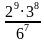 Ответ:__________________________________________________А3.Не выполняя деления, найти остаток от деления многочленаР(х) = х4+3х3– х+2 на двучлен х+1.Ответ:___________________________________________________А4. Извлечь корень:  .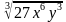 Ответ:___________________________________________________А5. Найдите значение выражения: 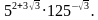 Ответ:___________________________________________________А6. Найти область определения функции у =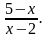 Ответ:___________________________________________________А7. Найдите корень уравнения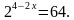 Ответ:___________________________________________________ Модуль «Геометрия»А8. Какие из следующих утверждений верны?а) Любые четыре точки лежат в одной плоскости;б) Любые три точки не лежат в одной плоскости;в) Любые четыре точки не лежат в одной плоскости;г) Любые три различные точки лежат в одной плоскости.В ответ запишите номера выбранных утверждений без пробелов, запятых и других дополнительных символов. Ответ:____________________________________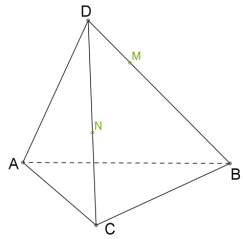 А9.Дан тетраэдр ДАВС. Какое из ребер в основании тетраэдра пересекается с прямой MN.Ответ:_______________________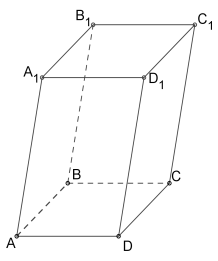 А10.В параллелепипеде укажите ребро, скрещивающееся с ребром АВ.Ответ:____________________________________А11. В параллелепипеде ребра, выходящие из одной вершины равны соответственно 5 см, 6см и 7 см. Найдите сумму длин всех ребер.Ответ:_____________________________________Часть 2Модуль «Алгебра»В1. Решите уравнение: х3 – 6х2+3х+10=0.С1. Решите систему уравнений: 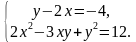 Модуль «Геометрия»В1.Плоскость  пересекает стороны АВ и ВС треугольника АВС в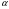 точках Д и Е соответственно, причем АС параллельна плоскости Найдите АС, если ВД:АВ=3:7,ДЕ=10.С1.Через точку К, не лежащую между параллельными плоскостями 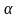 и  , проведены прямые l и m. Прямая l пересекает плоскости  и  в точках А и А соответственно, прямая m – в точках В и В . Найдите длину отрезка А В , если КА : А А = 2 : 3, А В1 = 8 см.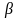 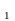 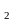 Контрольная работа за 1 полугодие по математике в 10 классе2 вариант Часть 1Модуль «Алгебра»А1.Найдите значение выражения: (1,2+2,3)∙23.Ответ:__________________________________________________А2.Найдите значение выражения: .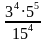 Ответ:__________________________________________________А3.Не выполняя деления, найти остаток от деления многочленаР(х) = 2х3+5х2+х – 2 на двучлен х+2.Ответ:___________________________________________________А4. Извлечь корень:  .Ответ:___________________________________________________А5. Найдите значение выражения: Ответ:___________________________________________________А6. Найти область определения функции у =Ответ:___________________________________________________А7. Найдите корень уравненияОтвет:___________________________________________________ Модуль «Геометрия»А8. Какие из следующих утверждений верны?а) Через любые три точки проходит плоскость и притом только одна;б) Если две точки прямой лежат в одной плоскости, то и вся прямая лежит в этой плоскости;в) Через прямую и точку, лежащую на ней, проходит единственная плоскость;г) Нельзя провести плоскость через две параллельные прямые.В ответ запишите номера выбранных утверждений без пробелов, запятых и других дополнительных символов.Ответ:____________________________________А9.Какое из ребер в основании параллелепипеда пересекается с прямой КL?Ответ:_______________________А10.В тетраэдре укажите пару скрещивающихся ребер.Ответ:____________________________________А11. Определите сумму всех ребер, если это правильный тетраэдр и длина его ребра равна 4 см.Ответ:_____________________________________Часть 2Модуль «Алгебра»В1. Решите уравнение: х3+4х2 – 7х-10=0.С1. Решите систему уравнений:Модуль «Геометрия»В1.Плоскость пересекает стороны MP и KP треугольника MPK соответственно в точках N и E, причем сторона MK параллельна плоскости , MK=12, МР:NP = 8:5.Найдите NE.С1.Через точку М, лежащую между параллельными плоскостями  и  , проведены прямые l и k. Прямая l пересекает плоскости  и  в точках С и D соответственно, прямая k – в точках С и D . Найдите длину отрезка СС , если СD: СМ = 7:2, DD = 10 см.Шкала пересчета суммарного балла за выполнение экзаменационной работы в целом в отметку по математике:Шкала пересчета суммарного балла за выполнение заданий, относящихся к разделу «Алгебра» в отметку по алгебре:Шкала пересчета суммарного балла за выполнение заданий, относящихся к разделу «Геометрия» в отметку по геометрии:«2»«3»«4»«5»0 – 67 -1011-1516 - 19«2»«3»«4»«5»0 – 34 – 78 – 1011 – 12«2»«3»«4»«5»0 – 23 – 45 – 67 – 8